СОГЛАСОВАНОс Педагогическим советомМБОУ «Лицей №122» (протокол от 06.11.2020№6)СОГЛАСОВАНОс	Общешкольным родительским комитетом МБОУ «Лицей №122» (протокол от 13.11.2020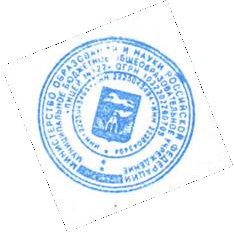 №3)УТВЕРЖДЕНОприказом директора МБОУ «Лицей №122» от 13.11.2020 №353-оснПОРЯДОКоформления возникновения, приостановления и прекращения образовательных отношений между муниципальным бюджетным общеобразовательным учреждением «Лицей №122» города Барнаула и учащимися и (или) родителями (законными представителями)несовершеннолетних учащихсяОбщие положения1.1.   Настоящий Порядок разработан на основе:Федерального закона от 29.12.2012 №273-ФЗ «Об образовании в РФ» (ст.43, 53, 57, 61, 62);Приказ Минпросвещения РФ от 22.03.2021 N 115 "Об утверждении Порядка организации и осуществления образовательной деятельности по основным общеобразовательным программам - образовательным программам начального общего, основного общего и среднего общего образования"Порядка применения к обучающимся и снятия с обучающихся мер дисциплинарного взыскания, утвержденного приказом Минобрнауки РФ от 15.03.2013 №185 (с изменениями);Положения о порядке приема, перевода, отчисления и исключения учащихся муниципального бюджетного общеобразовательного учреждения «Лицей №122» города Барнаула.Образовательные отношения - это вид общественных отношений, устанавливающихся между учащимися, образовательным учреждением, педагогическими работниками и иными лицами с целью получения учащимися общего образования не ниже уровня, предусмотренного государственным образовательным стандартом и подтверждаемого документом о соответствующем образовании. Основными видами образовательных отношений являются: школа-ученик, учитель-ученик, ребенок-родители.Настоящий Порядок регламентирует оформление возникновения, приостановления и прекращения образовательных отношений между муниципальным бюджетным общеобразовательным учреждением «Лицей№122» (далее – Лицей) и учащимися и (или) родителями (законнымипредставителями) несовершеннолетних учащихся (далее также – образовательные отношения).Вступает в силу с 01.01.2021 года.Более подробно регулирует основания и порядок приема, изменения образовательных отношений, отчисления Положение о порядке приема, перевода, отчисления и исключения учащихся Лицея.Возникновение образовательных отношенийОснованием возникновения образовательных отношений является приказ директора Лицея о приёме лица на обучение или для прохождения промежуточной аттестации и (или) государственной итоговой аттестации1.Изданию приказа о зачислении предшествует заявление от родителей (законных представителей) учащегося в письменной форме.Права и обязанности учащихся, предусмотренные законодательством об образовании и локальными нормативными актами Лицея, возникают у лица, принятого на обучение с даты, указанной в приказе о приеме лица на обучение.Перед изданием приказа о зачислении на обучение за счет средств физических лиц необходимо заключить договор об образовании.Изменение образовательных отношенийОбразовательные отношения могут быть изменены, если меняются взаимные права и обязанности учащегося и Лицея.К случаям изменения образовательных отношений относятся:перевод учащегося в другую группу или другой класс;изменение формы обучения;изменение образовательной программы;реорганизация Лицея.Образовательные отношения могут быть изменены как по инициативе учащегося или родителей (законных представителей) несовершеннолетнего учащегося по заявлению в письменной форме, так и по инициативе Лицея.Основание для изменения образовательных отношений-приказ директора Лицея.Если родители (законные представители) подали заявление об изменении условий договора об образовании на обучение за счет средств физических лиц, то необходимо оформить дополнительное соглашение, которое будет основанием для издания приказа.Права и обязанности учащегося меняются с даты, когда был издан приказ или с даты, которая была указана в приказе.1 ч.1 ст.53 ФЗ «Об образовании в РФ»Приостановление образовательных отношенийОбразовательные отношения могут быть приостановлены в случае отсутствия учащегося на учебных занятиях по следующим причинам:нахождение в оздоровительном учреждении;продолжительная болезнь;длительное медицинское обследование;иные семейные обстоятельства.Приостановление	образовательных	отношений	осуществляется	по письменному заявлению о временном отсутствии:-по заявлению совершеннолетнего учащегося;-по заявлению родителей (законных представителей) несовершеннолетнего учащегося.Заявление о приостановлении образовательных отношений пишется в свободной форме на имя директора Лицея (Приложение №1)В заявлении указываются:фамилия, имя, отчество (при наличии) учащегося;дата рождения;класс обучения;причины приостановления образовательных отношений.Приостановление образовательных отношений оформляется приказом директора Лицея.Прекращение образовательных отношенийОбразовательные отношения прекращаются в связи с отчислением учащегося из Лицея. Это возможно:после получения образования (завершения обучения);досрочно:по инициативе родителя (законного представителя);по инициативе совершеннолетнего учащегося;по обстоятельствам, которые не зависят от воли учащегося (его родителей) и Лицея;Образовательные отношения могут быть прекращены досрочно в следующих случаях:По инициативе родителейв случае перевода учащегося для продолжения освоения образовательной программы в другую организацию, осуществляющую образовательную деятельность;в случае перевода не семейную форму получения образования.По инициативе Лицея-	в	случае	применения к учащемуся,	достигшему возраста 15-ти лет, отчисления как меры дисциплинарного взыскания.2При этом необходимо соблюсти все требования, которые устанавливают части 4-10 статьи 43 Федерального закона от 29.12.2012 №273-ФЗ.Решение об исключении учащегося, принимается с учетом мнения его родителей	(законных	представителей)	и	с	согласия	комиссии	по	делам несовершеннолетних и защите их прав по решению Педагогического совета Лицея за совершенные неоднократно грубые нарушения Правил внутреннего распорядка учащихся.Исключение учащегося применяется, если меры воспитательного характера не дали результата и дальнейшее пребывание учащегося в Лицее оказывает отрицательное влияние на других учащихся, нарушает их права и права работников Лицея, а также нормальное функционирование Лицея.Грубым нарушением дисциплины является нарушение, которое повлекло или могло повлечь за собой тяжкие последствия в виде:причинения вреда жизни и здоровью учащихся, сотрудников, посетителей 	Лицея;	причинения	умышленного	ущерба	имуществу	Лицея,	имуществу учащихся, сотрудников и посетителей Лицея;дезорганизация работы Лицея.- по обстоятельствам, не зависящим от воли учащегося и родителей (законных представителей) несовершеннолетнего учащегося и Лицея (закрытие Лицея, приостановка или аннулирование лицензии на образовательную деятельность, приостановка действия госаккредитации)Дополнительные основания для прекращения образовательных отношений предусмотрены в случае расторжения договора платных образовательных услуг в одностороннем порядке по инициативе Лицея.К таким основаниям относятся:просрочкой оплаты стоимости платных образовательных услуг, в порядке, установленном договором (более одного месяца);невозможности надлежащего исполнения обязательств по оказанию платных образовательных услуг вследствие действий (бездействий) учащегося (систематические действия, повлекшие срыв учебного процесса, оскорбления и угрозы в адрес участников образовательного процесса, кража личного и школьного имущества, систематические драки, прогул уроков, систематическое невыполнение предлагаемых заданий и другие нарушения Правил внутреннего распорядка учащихся МБОУ «Лицей №122»);в случае совершения применения к учащемуся, достигшему возраста пятнадцати лет, отчисления как меры дисциплинарного взыскания.В случаях досрочного прекращения образовательных отношений учащемуся в трехдневный срок после издания приказа об отчислении выдается личное дело и справка об обучении или о периоде обучения.Досрочное прекращение образовательных отношений не влечет каких- либо дополнительных обязательств, в том числе материальных.Основанием для прекращения образовательных отношений является приказ об отчислении учащегося из Лицея. Права и обязанности учащегося прекращаются со дня его отчисления из Лицея.При отчислении учащегося в связи с получением образования (завершением обучения) учащемуся выдается документ государственного образца о соответствующем уровне образования (аттестат об основном общем образовании, аттестат о среднем общем образовании).При отчислении учащегося в связи с переходом в другую организацию или продолжения освоения им образовательной программы в иной форме (семейное образование, самообразование) учащемуся и (или) родителям (законным представителям) несовершеннолетнего учащемуся выдаются следующие документы:личное дело учащегося,медицинская карта учащегося (при наличии),ведомость текущих отметок, табель отметок (в случае выбытия в течение учебного года).Приложение 1Заявление о приостановлении образовательных отношенийДиректору МБОУ «Лицей №122» Зеленцову И.А.__________________________________________________ФИО родителя 	, проживающего по адресу: 		телефон: 	заявление.Прошу Вас приостановить образовательные отношения с учащимся 	,                                                                                                                 (Фамилия Имя) 	г.р., ученика	класса МБОУ «Лицей №122» по причине его отсутствия в периодс «	»	20	г. по «	»	20	г в связи с  						 	.                                                                                  (причина приостановления образовательных отношений)«	»	20	г.  	 	(подпись)	(расшифровка подписи)